SQUASH CLUB TIMETABLE(SAMPLE ONLY – BY WEEK)SQUASH CLUB TIMETABLE(SAMPLE ONLY – BY DAY)MondayTuesdayWednesdayThursdayFridaySaturdaySundayMorningMorningMorningMorningMorningMorningMorning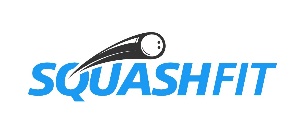 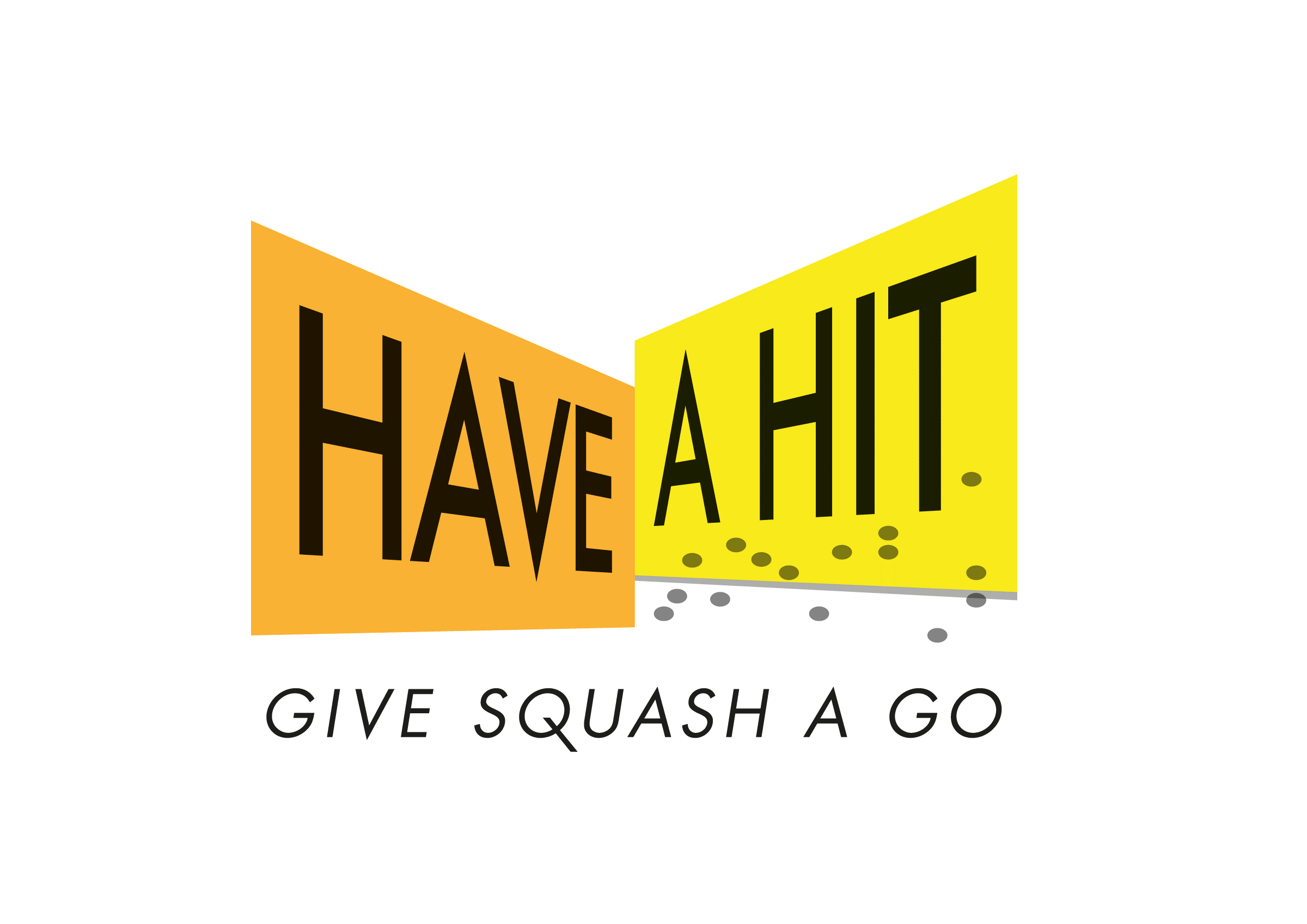 Lunch TimeLunch TimeLunch TimeLunch TimeLunch TimeLunch TimeLunch Time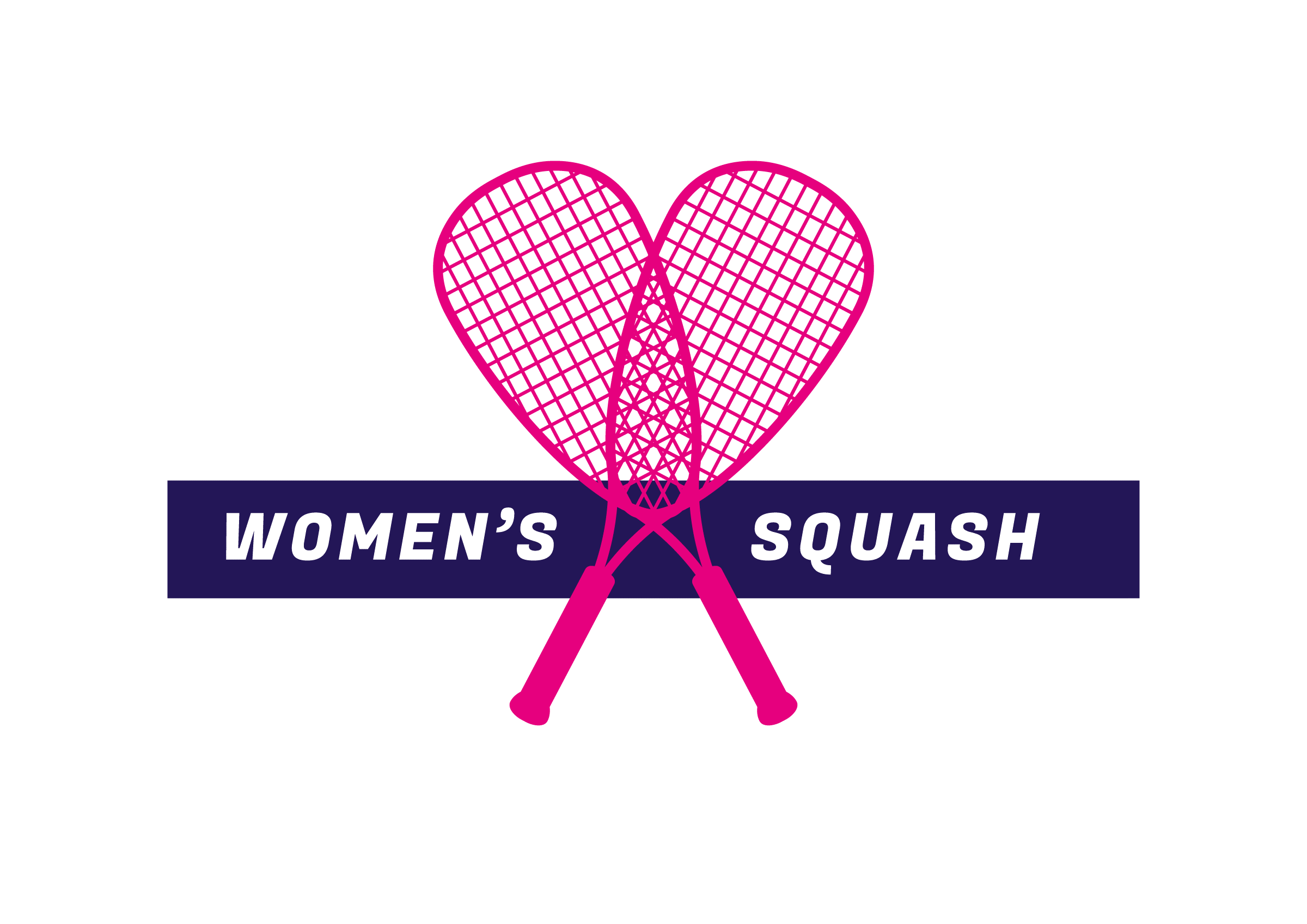 AfternoonAfternoonAfternoonAfternoonAfternoonAfternoonAfternoon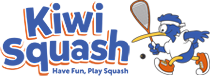 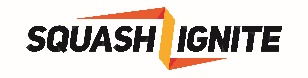 EveningEveningEveningEveningEveningEveningEvening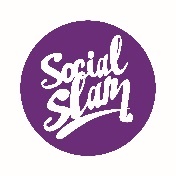 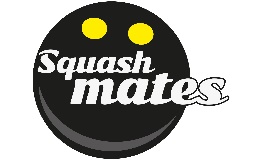 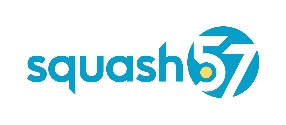 COURT ONECOURT ONECOURT ONECOURT ONECOURT ONECOURT ONECOURT ONECOURT ONECOURT ONETimeMondayTuesdayWednesdayThursdayFridaySaturdaySundayTimeMORNINGMORNINGMORNINGMORNINGMORNINGMORNINGMORNINGMORNINGMORNING6:00AM6:00AM6:00AM6:00AM7.00AM7.00AM7.00AM7.00AM8.00AM8.00AM8.00AM8.00AM9.00AM9.00AM9.00AM9.00AM10.00AM10.00AM10.00AM10.00AM11.00AM11.00AM11.00AM11.00AMLUNCH TIMELUNCH TIMELUNCH TIMELUNCH TIMELUNCH TIMELUNCH TIMELUNCH TIMELUNCH TIMELUNCH TIME12:00PM12:00PM12:00PM12:00PMAFTERNOONAFTERNOONAFTERNOONAFTERNOONAFTERNOONAFTERNOONAFTERNOONAFTERNOONAFTERNOON1:00PM1:00PM1:00PM1:00PM2.00PM2.00PM2.00PM2.00PM3.00PM3.00PM3.00PM3.00PM4.00PM4.00PM4.00PM4.00PM5.00PM5.00PM5.00PM5.00PMEVENINGEVENINGEVENINGEVENINGEVENINGEVENINGEVENINGEVENINGEVENING6:00PM6:00PM6:00PM6:00PM7.00PM7.00PM7.00PM7.00PM8.00PM8.00PM8.00PM8.00PM9.00PM9.00PM9.00PM9.00PM10.00PM10.00PM10.00PM10.00PMPlease go to website to make online court booking.Last updated: 7 Jul 2016 at 1.45 p.m.